УКРАЇНАНОВОУШИЦЬКА СЕЛИЩНА РАДАНОВОУШИЦЬКОЇ СЕЛИЩНОЇ ОБ’ЄДНАНОЇ  ТЕРИТОРІАЛЬНОЇ ГРОМАДИВИКОНАВЧИЙ КОМІТЕТ                                                                 Р І Ш Е Н Н Явід  21 лютого  2019 року №1028 смт. Нова УшицяПро виконання  «Пограми  військово- патріотичного виховання  та підготовки  молоді  до служби в Збройних Силах  України 2018-2019 р         Заслухавши та обговоривши  звіт військового комісара  Новоушицького  районного  Військового комісаріату  підполковника  Юрчика  Р.Б. «Про виконання  «Пограми  військово- патріотичного виховання  та підготовки  молоді  до служби в Збройних Силах  України 2018-2019 р» «Програми територіальної оборони Новоушицької об’єднаної територіальної громади на 2018 – 2019 роки»  за 2018 рік , керуючись Законом України " Про місцеве самоврядування в Україні" від 21.05.1997 року N280/97-ВР (із змінами та доповненнями), виконавчий комітет селищної ради                                                                                             ВИРІШИВ:        1. Погодити виконання «Пограми  військово- патріотичного виховання  та підготовки  молоді  до служби в Збройних Силах  України 2018-2019 р» «Програми територіальної оборони Новоушицької об»єднаної територіальної громади на 2018 – 2019 роки»  .Додається.       2. Заступнику селищного голови з гуманітарних питань Кокареву В.В., військовому комісару  Новоушицького  районного  військового комісаріату  підполковнику  Юрчику  Р.Б звіт про виконання програм  винести на розгляд найблищої сесії	Селищний голова	О.МосковчукІНФОРМАЦІЯ про використання коштів  Новоушицьким РВК відповідно до Програми військово-патріотичного виховання та підготовки молоді до служби в Збройних Силах України у 2018 році.Програмою військово-патріотичного виховання  та підготовки молоді до служби в Збройних Силах України на 2018 рік, затвердженою рішенням Новоушицької селищної ради від 22.12.2017 року № 4, було передбачено обсяг фінансового забезпеченняНовоушицького військового комісаріату: на перевезення (або придбання палива для перевезення) призовників, резервістів, мобілізованих та контрактників з районного військового комісаріату на обласний збірний пункт, до навчальних центрів та військових частин Збройних сил України та інших військових формувань у розмірі 21000 грн.;на проведення заходів широкомасштабної агітації та роз’яснювальної роботи спрямованої на всебічну підтримку та розвиток української ідентичності, роз’яснення історичної правди, формування у молоді почуття патріотизму та відчуття належності до національної спільності, сприйняття її норм і цінностей, піднятті престижності військової служби за контрактом та служби у військовому резерві у розмірі 5 000 грн.;придбання палива для здійснення оповіщення призовників під час проведення призову на строкову військову службу у розмірі 10000 грн.на підтримку техніки та озброєння відповідно до Програми територіальної оборони Новоушицького ОТГ на 2018 рік 5000 грн.ОтриманийНовоушицьким РВК осяг фінансового забезпечення2018 року у розмірі 41000 грн був витрачений: 21000 грн. на придбання пального для перевезення призовників, резервістів, контрактників з районного військового комісаріату на обласний збірний пункт, до навчальних центрів та військових частин Збройних Сил України;10000 грн. на придбання пального для здійснення оповіщення призовників під час проведення призову на строкову військову службу;5000 грн. на проведення заходів широкомаштабної агітації та роз’яснювальної роботи спрямованої на всебічну підтримку в підняті престижності військової служби за контрактом та служби у резерві (виготовлення біг-борду, рекламних листівок, розміщення інформації в засобах масової інформації).5000 грн. на підтримку техніки та озброєння відповідно до Програми територіальної оборони Новоушицького ОТГ на 2018 рік .Отриманий обсяг фінансового забезпечення Новоушицьким РВК у 2018 році використаний у повному обсязі відповідно до вище затверджених Програм            .Секретар селищної ради	                                           С.Мегель         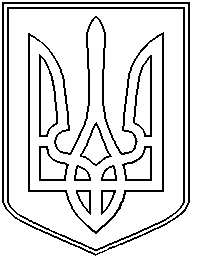 